ПРЕСС-РЕЛИЗ   27.08.2015 Счет за электроэнергию от «СмоленскАтомЭнергоСбыт» можно получить в «Личном кабинете» 1 числа Филиал «СмоленскАтомЭнергоСбыт» АО «АтомЭнергоСбыт» обеспечивает возможность получения счета за электроэнергию 1 числа месяца, следующего за расчетным. Счета за сентябрь 2015 года, предназначенные для оплаты, будут доступны на официальном сайте АО «АтомЭнергоСбыт» уже 1 октября. Обращаем внимание, что получать копию электронного счета через официальный интернет-сайт компании могут только те потребители, которые предварительно зарегистрировались в «Личном кабинете». «Личный кабинет» на сайте АО «АтомЭнергоСбыт» atomsbt.ru - это индивидуальный раздел потребителя на сайте, который позволяет не только передавать данные электропотребления, но и получать необходимую информацию по оплате и начислениям. Чтобы зарегистрироваться в «Личном кабинете» на сайте АО «АтомЭнергоСбыт», абонентам Смоленской области нужно перейти по ссылке http://atomsbt.ru/klientam/smolensk_atomenergosbyt/.Оплатить «электронный счет» потребители могут непосредственно на сайте atomsbt.ru посредством интернет-сервиса «Личный кабинет» с помощью банковских карт международных платежных систем Visa и Master Card, либо распечатать документ и предъявить его при оплате одним из предложенных ранее способов:	- в кассах Центров обслуживания клиентов филиала «СмоленскАтомЭнергоСбыт» в г. Смоленске по адресам: ул. Памфилова, д.5; ул. Попова, д.86-а, а также в кассах участков, расположенных во всех районах Смоленской области; - в отделениях ФГУП «Почта России»;- в отделениях, терминалах, банкоматах и через Интернет-сервисы «Сбербанка России».- в подразделениях ОАО «Россельхозбанк».АО «АтомЭнергоСбыт» – энергосбытовая компания Электроэнергетического дивизиона Госкорпорации «Росатом», лидером которого является ОАО «Концерн Росэнергоатом» – оператор российских атомных станций, один из крупнейших производителей электрической энергии в мире. Компания обслуживает предприятия атомной отрасли России в Центральном, Северо-Западном, Приволжском, Уральском и Сибирском федеральных округах. В 2014 году решениями Минэнерго России АО «АтомЭнергоСбыт» был присвоен статус гарантирующего поставщика электрической энергии в Курской, Тверской, Смоленской, а с февраля 2015 года – в Мурманской области. На сегодняшний день АО «АтомЭнергоСбыт» снабжает электрической энергией более 51 тыс. юридических и свыше 4,5 млн. физических лиц, обеспечивает теплоснабжение и управление жилым фондом в городах-спутниках атомных станций.Пресс-служба АО «АтомЭнергоСбыт»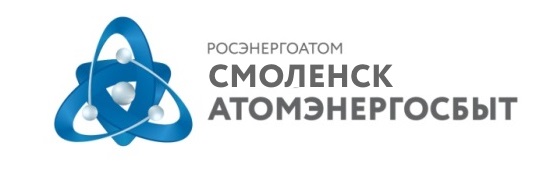 АО «АтомЭнергоСбыт»Филиал «СмоленскАтомЭнергоСбыт» Пресс-служба ул. Памфилова, д. 5, г. Смоленск, 214018тел: (4812) 68-75-40 e-mail: pressa@smolensk.atomsbt.ru   www.atomsbt.ru  